2022 год объявлен в Российской Федерации годом культурного наследия народов России, в рамках которого организованы мероприятия, посвященные Дню родного языка. В период с 16 по 24 февраля в Спировском муниципальном округе во всех образовательных организациях и учреждениях культуры прошли тематические мероприятия, описывающие многообразия языков народов России. Ключевой работой стало создание видеоролика, в котором учащимися МОУ СОШ №2, представителями разных национальностей, прочли стихотворение М.Л. Матусовского «С чего начинается Родина?» на родных языках детей. В ролике использован авторский перевод носителей языков, жителей Спировского муниципального округа. Ролик опубликован на странице ВКонтакте Районного дома культуры.Мероприятие подготовлено в рамках Международного десятилетия языков коренных народов (2022-2032 гг.)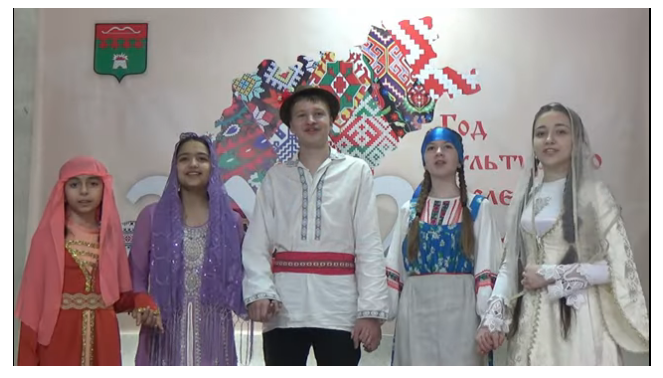 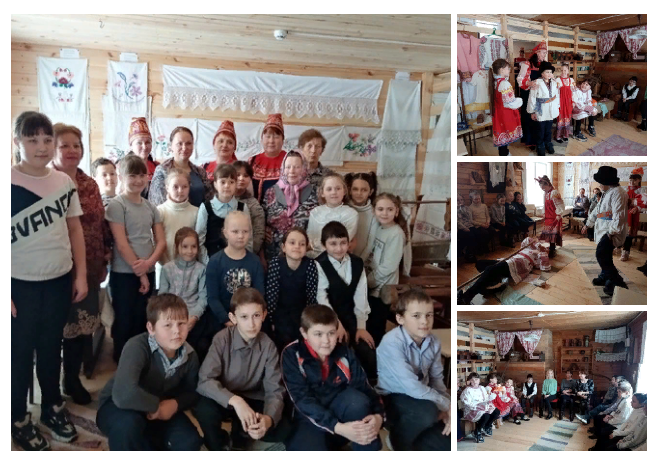 